Who lives where?Can you sort the fish into their habitats?You can print then cut and stick, take a photo and send in.  Or, you could move into place on computer, save and send in.Who lives where?Can you sort the fish into their habitats?You can print then cut and stick, take a photo and send in.  Or, you could move into place on computer, save and send in.Who lives where?Can you sort the fish into their habitats?You can print then cut and stick, take a photo and send in.  Or, you could move into place on computer, save and send in.Who lives where?Can you sort the fish into their habitats?You can print then cut and stick, take a photo and send in.  Or, you could move into place on computer, save and send in.Sand bedCoral reefDeep seaSeaweed 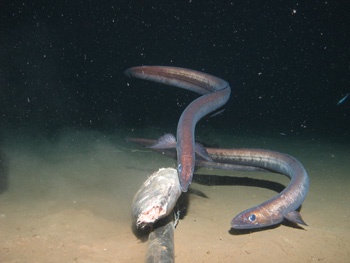 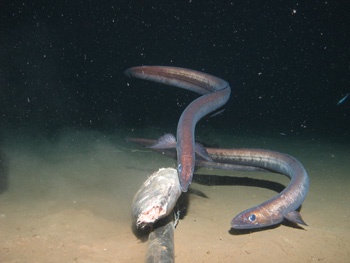 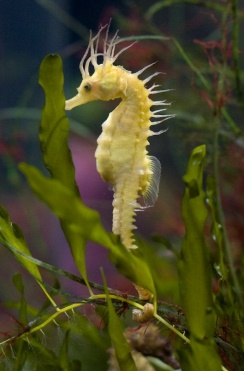 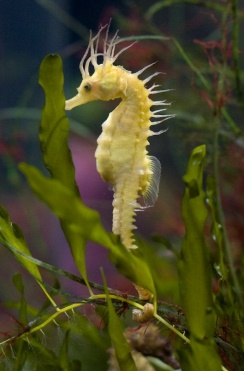 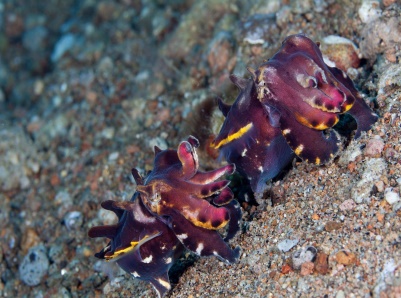 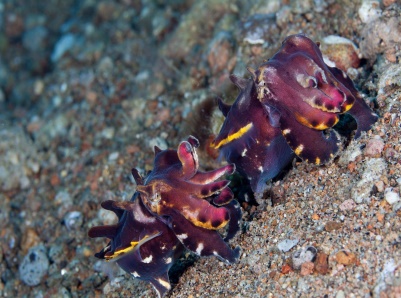 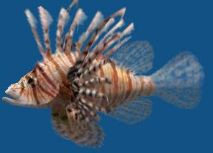 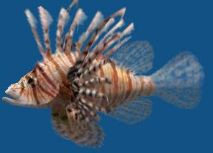 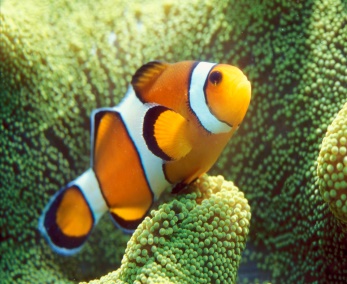 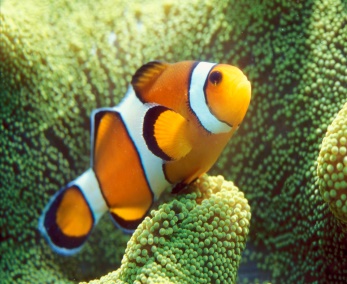 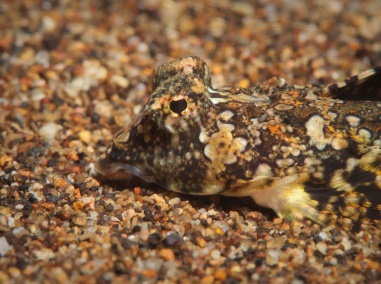 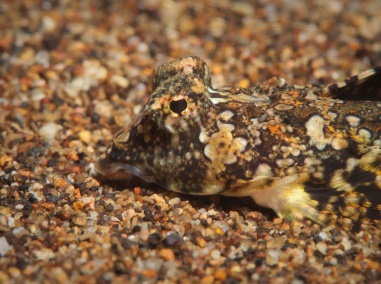 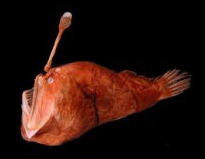 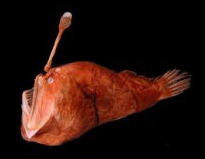 sea lion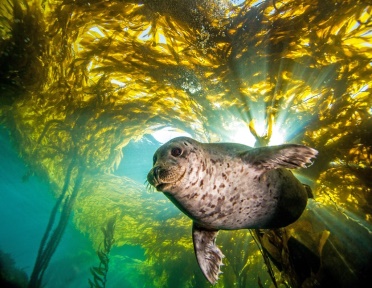 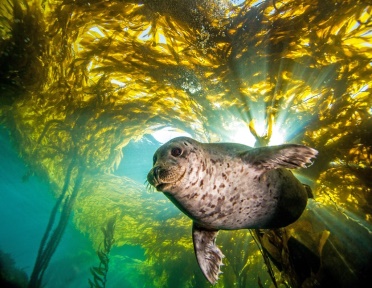 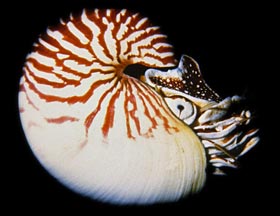 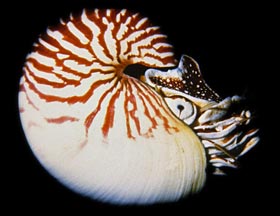 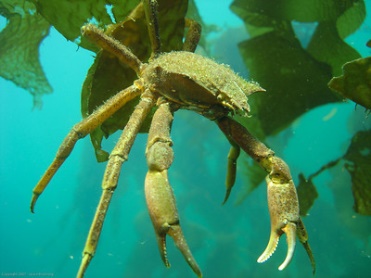 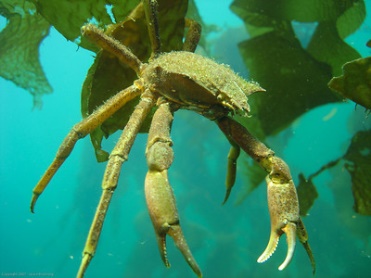 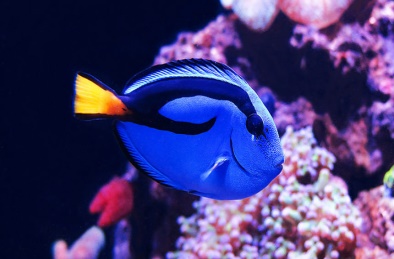 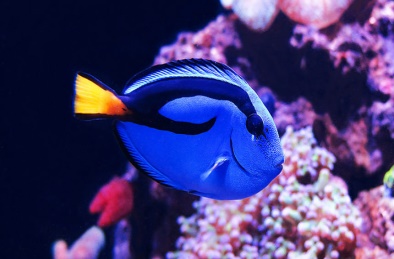 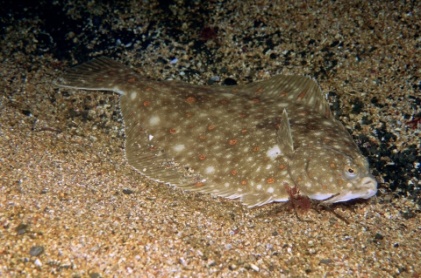 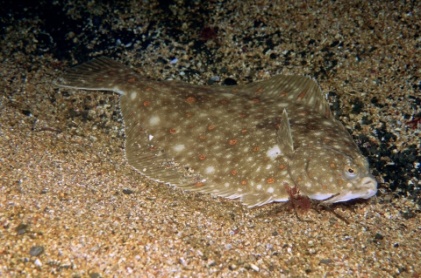 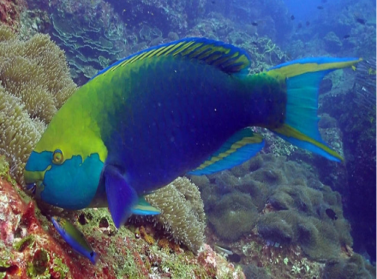 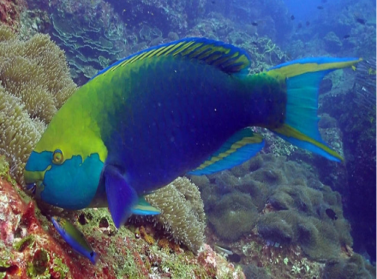 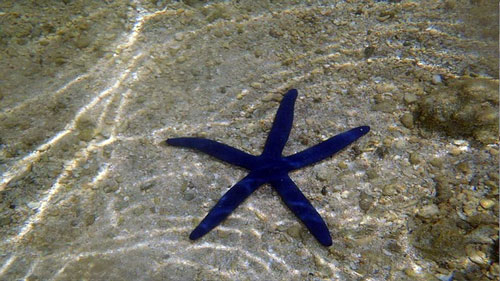 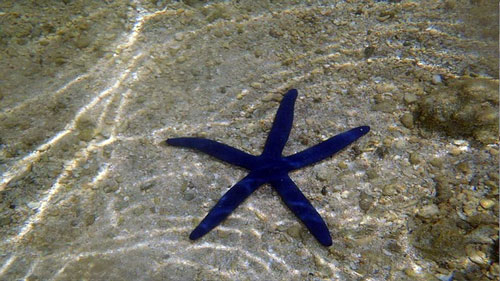 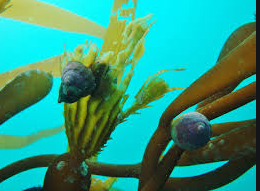 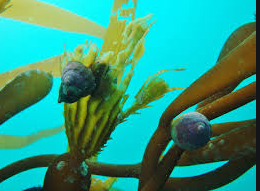 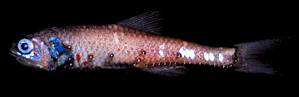 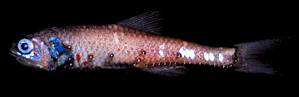 